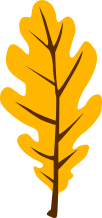 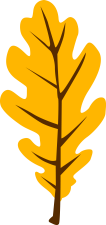 LETTURARE   RI   OR   RA   AR   RO   RU   ER   IR   ARCERCHIA   LE SILLABE DIRETTE  E QUELLE INVERSE.IL RACCONTO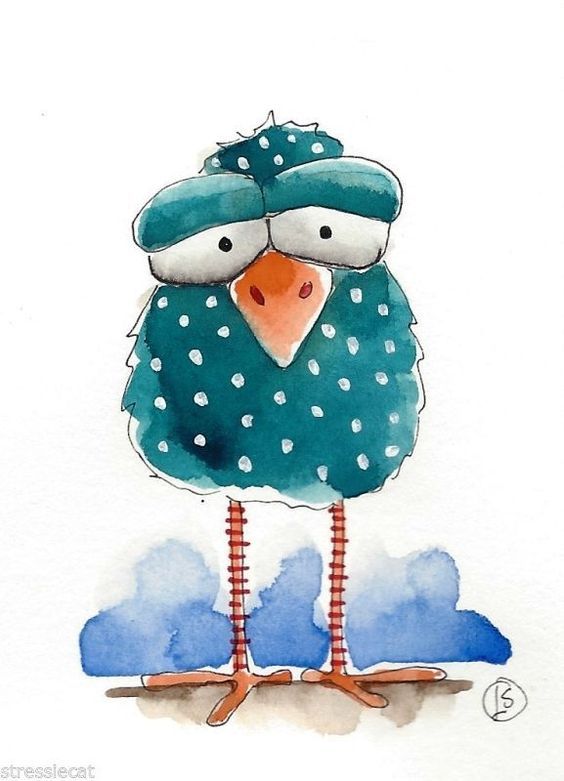 IL POVERO RAIMONDO  E’  CADUTO  DAL  NIDO  E VISTO CHE  NON SA  VOLARE  NON   PUO’  FARCI  RITORNO.  FA FREDDO.  L’ ARIA PROFUMA DI NEVE.  RAIMONDO  SA CHE SE RESTERA’  FERMO  LI’   MORIRA’  CONGELATO.  COSI  SI   INCAMMINA   NEL  BOSCO. QUANDO ARRIVA   DAVANTI   ALLA   GRANDE  QUERCIA  TROVA  MAMMA SCOIATTOLO    LO  INVITA  NELLA SUA TANA. COSA SUCCCEDE DOPO ? RAIMONDO RIESCE A TORNARE AL SUO NIDO ?  COME ? DISEGNA  IL  FINALE  DELLA  STORIA. RA